Incredible India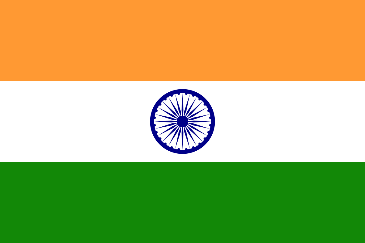 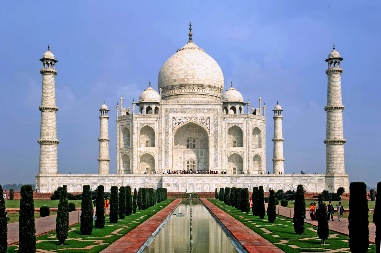 Home learning ideas.Here are some learning activities that you can do with your children at home to support their learning in school.Explore the differences in clothing.  Design a new outfit.  Research Indian landmarks and make models.  Look at the map of India and label key landmarks and cities.  Draw a picture of an Indian God or Goddess and find out information about them.Find out about traditional Indian food and cook a meal for your family.  Write a list of 10 questions you would like to ask a person living in India and research the answers.Find out about an Indian celebration and present.Create your own rangoli or mehndi pattern.Write an Indian travel guide or brochure.You can choose which of these activities you would like to do. You do not need to do all of them! We also know that you and your children have lots of original, creative ideas of your own.  We love to see these too!Please encourage your child to bring their learning into school to share.